Министерство культурыДонецкой Народной РеспубликиГУК «Донецкая республиканская универсальнаянаучная библиотека им. Н.К. Крупской»Отдел научно-методической работыи социологических исследованийОтдел краеведенияЭтот день в истории Великой Отечественной войныМетодические рекомендации по проведению мероприятий в библиотеках Донецкой Народной Республики, посвященных празднованию 75-й годовщины освобождения Донбасса от немецко-фашистских захватчиков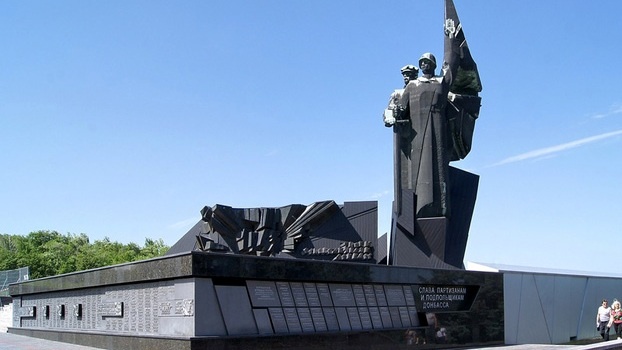 Донецк 2018ББК 78.373.8:633(4Укр-4Дон)622Э 92Этот день в истории Великой Отечественной войны: метод. рек. / М-во культуры Донецкой Народной Республики, Донец. респ. универс. науч. б-ка им. Н.К. Крупской; сост. И.А. Пилипенко. – Донецк, 2018. – 10 с.Методические рекомендации «Этот день в истории Великой Отечественной войны» содержат различные формы мероприятий, которые могут быть использованы при организации работы библиотек в рамках празднования 75-летия освобождения Донбасса от немецко-фашистских захватчиков.Составитель: И.А. Пилипенко Редактор: О.А. Пинзон Научный редактор: О.В. Потапова Ответственный за выпуск: И.А. Горбатов Все дальше уходят от нас грозные годы Великой Отечественной войны. Отношение к прошлому своей страны ярко показывает нравственную сторону нации. Память о стойкости и мужестве людей, которые отдали свое здоровье и жизнь за освобождение Родины от фашистского ига должна остаться навечно в сердцах и душах нынешнего и будущих поколений.75 лет назад в ходе Донбасской операции наш край был полностью освобожден  от немецко-фашистских захватчиков. Особая дата в жизни каждого жителя Донбасса – 8 сентября. Именно в этот день в далеком 1943 году героическими усилиями воинов Красной Армии удалось овладеть областным центром – городом Сталино (теперь Донецк).Каждый год 8 сентября отмечается День освобождения Донбасса. В этот день мы чтим героев, завоевавших Победу более семидесяти лет назад, и говорим слова благодарности тем мужественным воинам, которые сегодня защищают наш край от фашистов нового времени.В связи с приближающимся 75-летием освобождения Донбасса, вся деятельность библиотек Республики должна быть направлена на активную подготовку к знаменательной дате. Задачи деятельности библиотек в этом направлении:координация деятельности по историко-патриотическому  просвещению и подготовке к 75-летию освобождения Донбасса с заинтересованными учреждениями и организациями;адресный подход в формировании патриотизма, предполагающий использование методов работы с учетом запросов каждой возрастной, социальной, профессиональной и других групп населения;использование разнообразных, эффективных форм работы, показывающих подвиги жителей Донбасса в годы Великой Отечественной войны;обеспечение информационной поддержки организаторов и участников патриотического просвещения: преподавателей истории, музейных работников, специалистов дополнительного образования, членов советов ветеранов и т. д.;предоставление как можно более широкому кругу пользователей информации о жизни Донбасса в годы Великой Отечественной войны, об освобождении края от немецко-фашистских захватчиков; пополнение фондов библиотек документами и информацией на различных носителях военно-исторической тематики, в т. ч. поисковыми и исследовательскими материалами, воспоминаниями участников событий военных лет, фотографиями, экспонатами военных лет, электронными презентациями, библиотечными изданиями различных форм и видов и др.Сделать работу библиотек по патриотическому воспитанию системной поможет создание и реализация проекта или программы. Ко Дню освобождения Донбасса можно разработать мини-программу «Минувших лет светлая память». Такая программа предусматривает работу библиотек по нескольким направлениям: работа с библиотечным фондом, справочно-библиографическое и информационное обслуживание, поисковая работа, проведение культурно-массовых мероприятий, обслуживание ветеранов войны и их семей на дому.Комплекс литературы военной тематики содержит документальные, исторические, художественные произведения. Их необходимо рекомендовать к прочтению и использовать при подготовке и проведении мероприятий.Не потеряли своего значения книги, изданные в 70-80 гг. прошлого века:Ершов А. Г. Освобождение Донбасса : военно-исторический очерк 
/ А. Г. Ершов. – Москва : Воениздат, 1973. – 240 с. Донбасс. Год 1943 : воспоминания участников Донбасской наступательной операции в годы Великой Отечественной войны / сост. Г. В. Тепляков. – Донецк : Донбасс, 1980. – 191 с.Донецкая область в годы Великой Отечественной войны (1941–1945 гг.) : сб. док. и материалов. – Донецк : Донбасс, 1982. – 312 с.Трокаев А. А. Твоих, Донбасс, героев имена : очерки о советских воинах, совершивших высший ратный подвиг / А. А. Трокаев. – Донецк : Донбасс, 1988. – 216 с.Новое понимание истории войны на Донбассе отражено в книгах :Братков В. До последнего дыхания : документальные повести о малоизвестных подвигах донбассовцев в годы Великой Отечественной войны
 / В. Братков. – Донецк : Регион, 2004. – 224 с.Донбасс. Год 1943-й : воспоминания участников Донбасской наступательной операции, стихи, были писателей-фронтовиков / сост. Г. В. Тепляков. – Донецк : Донбасс, 2003. – 368 с. Донетчина в годы Великой Отечественной войны 1941–1945. Известные и неизвестные страницы истории / сост. А. Л. Третьяк, В. П. Безродный [и др.] – Донецк : АОЗТ «Издательство «Донеччина», 2008. – 432 с.Жирохов М. А. Битва за Донбасс. Миус-фронт. 1941–1943 
/ М. А. Жирохов. – Москва : Центрполиграф, 2011. – 319 с.Навечно в памяти потомков : рассказы, воспоминания, очерки о Великой Отечественной войне / сост. Л. М. Винокуров, Г. В. Тепляков. – Донецк : ООО «ИПП «ПРОМІНЬ», ООО «АЛАН», 2005. – 284 с.Они освобождали Донбасс : [1941–1943] / М-во культуры ДНР, ГУК «Донец. респ. краевед. музей». – Донецк : Брэнд Имидж, 2017. – 103 с.Освобождение: историко-документальные очерки / авт.-сост. И. И. Кулага. – Донецк : ПРОМІНЬ, 2008. – 340 с.Ценным изданием является сборник произведений литераторов-донбассовцев о Великой Отечественной войне «Весна Победы» (Весна Победы: произведения писателей и поэтов о Великой Отечественной войне / сост. В. Ф. Вовенко. – Донецк : Донбасс, 2010. – 431с.).Войне в Донецком крае посвящено немало художественных произведений, например, документально-художественные повести «Рядовые подполья», повесть «Смерти смотрели в лицо» В. Шутова, повесть Б. Л. Горбатова «Непокоренные», повесть В. И. Демидова «Мужайте, юные», фронтовые тетради «Снова мне двадцать лет» В. И. Труханова, роман Н. А. Чернявского «Донбасские грозы» и др.Поскольку в фондах публичных библиотек представлено недостаточно документов, рассказывающих о событиях Великой Отечественной войны, непосредственно связанных с историей нашего края, следует обращаться к информационным ресурсам сети Интернет:Волк В. В. Миус-фронт. Август 1943. Незаслуженно замалчиваемая великая битва [Электронный ресурс] / В. В. Волк. – Режим доступа : http://rusrand.ru/spring/mius-front-avgust-1943-nezasluzhenno-zamalchivaemaja-velikaja-bitva. Любочка А. Донбасс непокоренный [Видеозапись] [Электронный ресурс] / Александр Любочка. – Режим доступа : https://www.youtube.com/watch?v=XmewsqGhJRY. Федько А. Как освобождали города Донбасса [Электронный ресурс] 
/ Алексей Федько. – Режим доступа : http://infodon.org.ua/stalino/kak-osvobozhdali-goroda-donbassa.Разумный В. В. Монумент «Твоим освободителям, Донбасс» [Электронный ресурс] / В. В. Разумный. – Режим доступа : http://visitdonetsk.info/chto-posetit/pamyatniki-donetska/tvoim-osvoboditelyam-donbass.html.Ершов А. Г. Освобождение Донбасса [Электронный ресурс] 
/ А. Г. Ершов. – Режим доступа : http://militera.lib.ru/h/0/pdf/ershov_ag01.pdf .Жирохов М. А. Битва за Донбасс. Миус-фронт. 1941–1943 [Электронный ресурс] / М. А. Жирохов. – Режим доступа : https://www.e-reading.club/bookreader.php/1005866/Zhirohov_-_Bitva_za_Donbass._Mius-front._1941-1943.html. Миус-фронт в Великой Отечественной войне 1941/1942 гг., 1943 г. [Электронный ресурс] / Г. Г. Матишов, В. И. Афанасенко, Е. Ф. Кринко. – Ростов н/Д : Изд-во ЮНЦ РАН, 2011. – 224 с. – Режим доступа : http://mirknig.su/knigi/military_history/247534-mius-front-v-velikoy-otechestvennoy-voyne-1941-1942-gg-1943-g.html.Ситников А. Битва за Донбасс : военный позор Манштейна [Электронный ресурс] / Александр Ситников. – Режим доступа : http://svpressa.ru/post/article/113934/.Украинизация Донбасса во время немецкой оккупации [Электронный ресурс] – Режим доступа : http://hist-etnol.livejournal.com/927242.html.Фильм «Освобождение Донбасса» [Видеозапись] [Электронный ресурс] – Режим доступа : https://www.youtube.com/watch?v=nn-8of3MVzA. Georgiu Afendulov. Освобождение Донбасса [Видеозапись] [Электронный ресурс] – Режим доступа : https://www.youtube.com/watch?v=Ml45ESq48mY. В библиотеках целесообразно организовать мониторинг чтения литературы этой направленности, в частности провести мини-опросы, анкетирования, социологические исследования, задача которых – изучить тенденции развития чтения историко-патриотической литературы различных категорий читателей, изучить отношение подрастающего поколения к войне, обозначить уровень их осведомленности о событиях военных лет и т. д.Тема Великой Отечественной войны в Донбассе должна найти отражение в справочно-библиографическом аппарате, прежде всего в краеведческих каталогах и картотеках. Здесь нужно выделить рубрику «75-летие освобождение Донбасса от немецко-фашистских захватчиков». Выявление краеведческих документов – важное направление деятельности библиотек, без которого невозможно вести культурно-просветительскую работу. В преддверии юбилейной даты уместно будет создание тематических баз данных, оформление папок информационных материалов, альбомов: «Донбасс в годы Великой Отечественной войны», «Они сражались за Донбасс», «Судьбы людские» (о тружениках тыла) и т. д. Результатом поисково-исследовательской деятельности библиотек может стать создание летописей «Героические страницы летописи нашего края», «Военный след в истории моей семьи», ведь память о героях, освободивших нашу землю,  хранится в каждой семье и передается от поколения к поколению. Следует предусмотреть создание путеводителей по памятным местам боев за освобождение города, района от немецко-фашистских захватчиков. Библиотеки, как накопители исторической памяти, выступают информационными проводниками между поколениями. Деятельность библиотек направлена на ее сохранение и передаче подрастающему поколению через систему информационных и культурно-массовых мероприятий.В практике работы библиотек следует предусмотреть широкий арсенал форм массовых мероприятий, приуроченных к 75-летию освобождения Донбасса от немецко-фашистских захватчиков.В период подготовки к юбилейной дате в течение трех-четырех месяцев могут функционировать книжные выставки «Война! Твой горький след и в книгах, что на полках», «Память пылающих лет», «Им надо поклониться до земли». Можно провести циклы бесед, уроков истории «Война. События. Люди», «Горькие страницы истории».Целесообразно организовать конкурсы сочинений, эссе, размышлений: «Мой город/село в годы Великой Отечественной войны», «Вклад моей семьи в дело Победы», «Я думаю о грозных тех годах»; литературный конкурс  «Помним войну, помним героев»; конкурс чтецов «Памяти павших будьте достойны»; фотоконкурс «О тех, для кого война не история, а биография»; конкурс на лучший библиотечный сценарий, посвященный Дню освобождения Донбасса. Итоги этих конкурсов будут подведены на юбилейных мероприятиях.Следует предусмотреть организацию клубов патриотической направленности: «Мужество», «Поиск», «Память», «Патриот», «Подвиг», в рамках которых их участники изучают неизвестные страницы истории Донбасса, проводят экспедиции, военно-туристические походы по местам боевой славы, участвуют в создании летописей населенных пунктов, пишут исследовательские работы: «Нет в Донбассе семьи такой, где б ни памятен был свой герой», «Я помню, я горжусь!», «История устами ветерана».В сентябре Донецкая республиканская универсальная научная библиотека им. Н.К. Крупской будет проводить культурно-патриотическую акцию «Дорогами Победы». Ее цель – активизация работы библиотек по сохранению и распространению патриотических, духовно-нравственных ценностей на примерах военной истории, воспитание гордости за героические страницы истории Донбасса, уважения и признательности к землякам – участникам Великой Отечественной войны; расширение спектра активных инновационных форм патриотического воспитания подрастающего поколения, в т. ч. с использованием новых информационных технологий.Акция представляет собой комплекс разнообразных по тематике и формам познавательно-патриотических мероприятий, в ходе которых важно отразить такие темы: «Шахтерские дивизии Донбасса», «Донецкий край в годы оккупации», «Партизанское движение и подполье в годы Великой Отечественной войны», «Донбасская операция по освобождению Донецкого бассейна», «Освободители Донбасса», «Роль Донбасса в Победе».Традиционная форма популяризации литературы – книжные выставки – в преддверии празднования 75-летия освобождения Донбасса от немецко-фашистских захватчиков приобретают особое значение. В библиотеках целесообразно оформить выставки документов и фотоматериалов: «Летопись военных лет», «Непокоренная донецкая земля», «Донбасс в пламени войны», «Победный сентябрь 43-го года».У посетителей библиотек  вызывают интерес выставки-экспозиции, которые не только привлекают внимание к представленным изданиям, но и активизируют познавательную деятельность читателей, вызывают всплеск эмоций и побуждают читателя взять книгу. На выставках помимо книг, периодики, помещают разнообразный иллюстративный материал, аксессуары, содержательно связанные с проблематикой и дополняющие ее в качестве фона.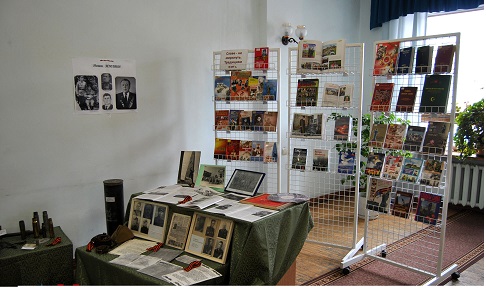 Примером может служить книжная выставка-экспозиция «Славе – не меркнуть. Традициям жить», подготовленная отделом краеведения ДРУНБ.Выставка состояла из разделов: «Битва за Донбасс», «Саур-Могила – высота героев», «Оружие победы», «Освобождение Донбасса в художественной литературе». Разделы экспозиции представлены как отдельные самостоятельные выставки, но композиционная целостность достигнута с помощью выделения нескольких визуальных центров. При оформлении выставки были использованы иллюстративные материалы: фотографии, документы, письма, фото участников освобождения Донбасса, личные вещи ветеранов, воспоминания земляков, военные снаряды, Однако в центре внимания все же оставалась книга, а вся атрибутика была ее дополнением.Чем дальше уходит от нас Великая Отечественная война, тем меньше о ней знает молодое поколение. Восполнить этот пробел, поддержать интерес юных читателей помогут информационно и эмоционально насыщенные, хорошо организованные мероприятия.Библиотеки в городах и районах с учетом имеющихся ресурсов могут организовать: уроки мужества, часы исторической памяти, хроники, историко-литературные часы, вечера книги, поэтические композиции, громкие чтения, викторины на темы: «Здесь когда-то была война», «Война в судьбе родного края», «Войны священные страницы», «700 дней мужества», «Живая память та святая, Донбасских лет, победных лет», «Народные мстители» (о партизанах и подпольщиках на донецкой земле), «Великая Отечественная война. Что мы знаем о войне?».В арсенале библиотек должны быть новые формы массовой работы, привлекательной для всех категорий пользователей.Продуктивной формой может стать  гражданский форум «Освобождение Донбасса: цена победы». Это открытая дискуссионная площадка, где обсуждается вопрос, какой ценой далось освобождение края от немецко-фашистских оккупантов. Мощный патриотический заряд даст патриотический вечер «Донбассу жить!», состоящий из следующих частей:«Донбасс в годы немецкой оккупации» – исторический обзор.«Бои за Донбасс: хроника событий»  – фото- и кинокадры военной хроники времен Великой Отечественной войны.«Послушай ветры над Саур-Могилой» – информационно-поэтическая минутка.«Врагу непокорившийся Донбасс» – литературно-музыкальная композиция.Важнейшим событиям минувших дней можно посвятить тематические программы с мультимедийными презентациями «Наш край, опаленный войной», «Сражение за Донбасс».Тематическая программа  «Сражение за Донбасс» может состоять из следующих блоков, раскрывающих ход освобождения Донецкого края:«Бои на Миус-фронте – начало освобождение Донбасса».«Саур-Могила – точка духовной силы».«Донбасская наступательная операция».В раках Фестиваля военной книги «В сердцах и книгах – память о войне» можно оформить книжную выставку «Книги войны и победы», провести поэтический батл «Никто в забвенье не уходит», организовать чтение отрывков из рассказов о войне, награждение победителей конкурса чтецов произведений о войне «О войне, на которой я не был», подготовить плакат «Любимые книги о войне», где каждый желающий может написать название прочитанной книги о Великой Отечественной войне.Библиотечный марафон «Ты выстоял, мой край родной» – это комплекс различных культурно-просветительских мероприятий, проходящих в один или несколько дней. Марафон может включать книжную инсталляцию, фотовыставку, громкие чтения, вечер воспоминаний «Я расскажу вам о войне», урок памяти «Освобождение Донбасса: как это было», литературный вечер, просмотры кино- и видеофильмов.Историческое ориентирование «Летопись подвига», посвященное событиям Великой Отечественной войны на родной земле, поможет погрузиться в эпоху военного времени, ответить на вопросы, касающиеся дат, имен, подвигов того далекого времени. Правильно ответить на вопросы участникам поможет краеведческий материал, находящийся в библиотеках. Библиотеки уже имеют опыт проведения мероприятий вне стен библиотечного учреждения. Привлекательной формой популяризации литературы, особенно для молодежи, являются флешмобы, которые проводятся на улицах, площадях, в скверах. Литературный флешмоб «Нам нужна одна Победа» направлен на привлечение внимания жителей городов и сел к художественным произведениям военной тематики, как среди молодежи, так и среди старшего поколения. Во время флешмоба прохожим раздают конверты военно-полевой почты со списком лучших книг о войне, которые должен прочитать каждый. В рамках памятных мероприятий рекомендуем провести на прибиблиотечной территории патриотические акции «Земля Донбасская – земля героическая», «Помним! Гордимся!». Участники акции могут встретиться с очевидцами войны, продемонстрировать свои знания в исторической викторине, выступить со стихотворением. В холле библиотеки можно организовать просмотр видеофильма.Погрузиться в атмосферу далеких военных лет поможет фронтовой интерактивный привал «Сердцем прикоснись к войне», организованный библиотекой совместно с работниками музея, военнослужащими. Его можно развернуть возле библиотеки или в парке, сквере, где поставить палатку с названием «Фронтовой привал», оформить книжную выставку, провести викторину, показать литературно-музыкальную композицию. Участникам мероприятия можно предложить поучаствовать в игре: перевязать «раненых», завязать солдатские портянки, написать письмо солдату, стилизованное под фронтовой треугольник.Формированию чувства патриотизма, уважительного отношения к тем, кто отстоял наш край в годы Великой Отечественной войны, будут способствовать такие мероприятия, как  вечера фронтовой славы «Донбасс – земля героев», «Родной Донбасс, они спасли тебя». В ходе мероприятий можно вспомнить имена военачальников: Н. Ф. Ватутина, Ф. А. Гринкевича, А. К. Гурова, Ф. И. Толбухина, а также простых солдат-земляков, освобождавших наш край от немецких оккупантов.Памяти павших во время Великой Отечественной войны можно посвятить экскурсии, в том числе виртуальные, к памятникам освободителям Донбасса: «Тропа к генералу»,  «Задержись у обелиска, памятнику поклонись».На протяжении многих лет самой действенной формой патриотической работы с молодежью были мероприятия с участием очевидцев войны. К сожалению, с каждым годом их становится все меньше. Вечера-встречи, вечера памяти «Они воевали за Родину», «Время выбрало их», «Я расскажу вам о войне» – это нить, связывающая нас с предыдущими поколениями и позволяющая не забывать о том подвиге, благодаря которому мы живем.Краеведческий урок «Мои односельчане в годы Великой Отечественной войны» может пройти в форме встречи молодежи с  жителями села, которые проживали в нем во время войны. Они поделятся своими воспоминаниями  о детстве, отнятом фашизмом.Актуальными являются мероприятия, в ходе которых можно провести параллели с сегодняшними событиями в Донбассе. Это могут быть встречи-беседы, героико-патриотические вечера, часы славы «О героях минувшей и настоящей войны», «Герои Советского Союза и Герои ДНР».Особую заботу нужно проявить по отношению к участникам Великой Отечественной войны и труженикам тыла. Библиотекам необходимо обеспечить им индивидуальные условия предоставления информации на дом. Консультационное и справочное обслуживание, информирование о новых документах или актуальных проблемах социального характера должны быть доступны ветеранам без посещения библиотеки. По возможности следует привлечь их к участию в работе клубных формирований, мероприятиях. В сентябре для ветеранов Великой Отечественной войны можно провести акции «Герои живут рядом», «Поздравь ветеранов», визиты внимания «Здесь живет ветеран», отправить или передать поздравительные открытки от имени библиотек и их читателей. Главная цель библиотечных мероприятий, посвященных предстоящей юбилейной дате, – донести до пользователей библиотек, прежде всего молодых, смысл подвига советских людей, которые отдали свои жизни за свободу Донбасса. Как можно эмоциональнее рассказать нынешнему поколению, какой ценой была завоевана Победа, чтобы молодые люди в свою очередь также трепетно смогли донести свои патриотические чувства и эмоции будущем поколениям.